KOCHANI!!!WITAM WSZYSTKICH SERDECZNIE.Kochane dzieci temat, który omawiamy w tym tygodniu to:„DBAMY O NASZĄ ZIEMIĘ”Wysłuchajcie wiersza M. Mojsaka„Lubię dbać o środowisko i wiem o nim prawie wszystko.Gaszę światło w toalecie, by nie brakło go na świecie.Jeżdżę często na rowerze, bo to służy atmosferze.Nie marnuję także wody, by świat zdrowy był i młody.”Porozmawiajcie z rodzicami o tym jak należy dbać o środowisko i kto to jest:EKOLOG oraz czym się zajmuje. Czy ty też możesz być ekologiem?Zabawa ruchowa do tekstu: „Wyruszamy na wycieczkę”„Idą dzieci przez las” – maszerujecie unosząc wysoko kolana„Przeskakują przez strumień” – wykonujecie skok obiema nogami równocześnie„Wspinają się na wysoką górę” – stajecie na palcach i podnosicie w górę ręce„Zbiegają z góry” – robicie przysiad„I odpoczywają po wyprawie” – kładziecie się na plecyPowtórzcie zabawę dwa razy.Powiedzcie, co robią ludzie, których widzicie na obrazku: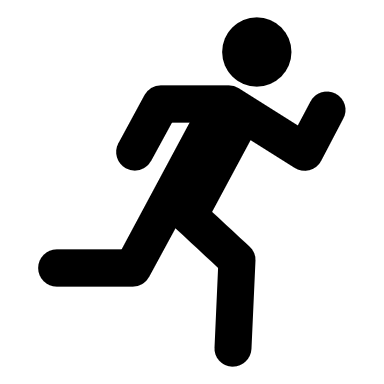 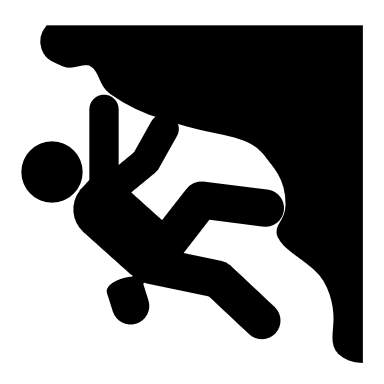 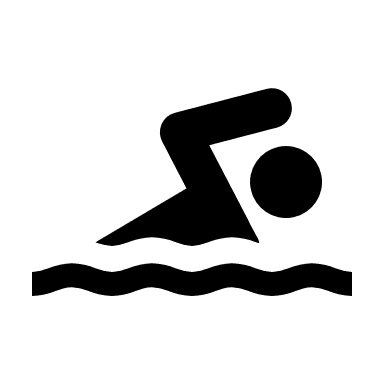 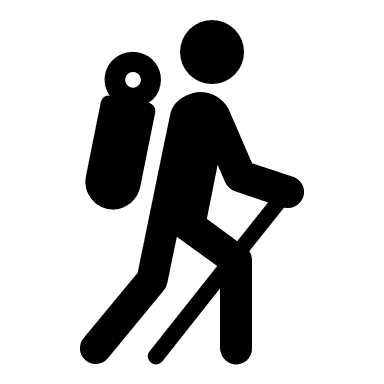 Zastanówcie się, czy do uprawiania sportu potrzebne jest nam czyste środowisko -wody, lasy, parki i góry.KARTA PRACYPokolorujcie trójkąty na zielono, prostokąty na brązowo a koło na żółto.Następnie je wytnijcie i naklejcie na kartkę, tworząc dowolny obrazek.																																																																																																																																																																																																																																													UDANEJ ZABAWY!!!